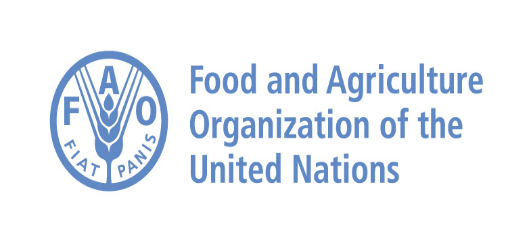 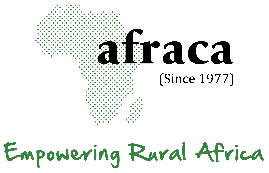 NOMINATION FORMINTERNATIONAL TRAINING OF TRAINERS PROGRAM INAGRICULTURAL VALUE CHAIN FINANCE (AVCF)  RABAT, MOROCCO, 2-6 JULY, 2018Deadline of Nomination: 10 June 2018Full Name (As appearing in the passport): SURNAME:            __________________________________________________________                                                                     GIVEN NAME:  ____________________________________________________________MIDDLE NAME: ___________________________________________________________Name and Complete Postal Address of Your Organization: ________________________________________________________________________________________________________________________________________________________________________3.    Designation and Department             __________________________________________________________________________4.    Nationality: _______________________________________________________________7. Educational/ Professional Qualifications:  ________________________________________8. Office Telephone No. (With ISD code): __________________________________________9.  Home Address:  ___________________________________________________________     (Home Tel No.): _____________________________10. Mobile No. ____________________	 Fax No. _________________________________11. E-mail: __________________________________________________________________12. Passport No.: _____________________________________________________________13. Place of Issue: ____________________________________________________________14. Valid up to: _______________________________________________________________15. Place Where to Apply for Visa ______________________________________________________16.  Food Preference (Please Check)              [  ] Vegetarian      [   ] No Beef     [   ] No Pork      [   ] Fish Only           [   ] No Restrictions17. Brief description of current job responsibilities and years of work experience: ______________________________________________________________________________Signature of the 			Signature of theParticipant				Head of the Department/Sponsoring Authority---------------------------------------------------------------------------------------------------------------------****************5.    Date of BirthDate     Month   Year6. SexMaleFemale